ΑΠΟΤΕΛΕΣΜΑΤΑ ΣΤΟ ΠΜΣ ΤΟΥ ΤΕΦΑΑ/ΑΠΘ  «ΔΙΟΙΚΗΣΗ ΑΘΛΗΤΙΣΜΟΥ ΑΝΑΨΥΧΗΣ ΚΑΙ ΑΘΛΗΤΙΚΟΥ ΤΟΥΡΙΣΜΟΥ» 2022-2023Μετά την αξιολόγηση των αιτήσεων και των σχετικών δικαιολογητικών από την επιτροπή αξιολόγησης, οι επιτυχόντες αναγράφονται στις παρακάτω λίστες σύμφωνα με τα μόρια τα οποία συγκέντρωσαν. Στο τέλος αναγράφονται οι επιλαχόντες κατά σειρά αξιολογικής κατάταξης οι οποίοι θα καλύψουν πιθανά κενά επιτυχόντων υποψηφίων που δεν θα ολοκληρώσουν τη διαδικασία εγγραφής. Η περίοδος υποβολής ενστάσεων των υποψηφίων λήγει τη Δευτέρα 3 Οκτωβρίου 2022 και ώρα 15:00.Οι υποβολές ενστάσεων αποστέλλονται ηλεκτρονικά με αποστολή email στο msc-spm@phed.auth.gr ,  παραθέτοντας ονοματεπώνυμο, αριθμό πρωτοκόλλου και το λόγο ένστασης.Την Παρασκευή 7 Οκτωβρίου 2022 και ώρα 15:00 θα αναρτηθούν στο site τα οριστικά αποτελέσματα, πληροφορίες σχετικά με την εγγραφή των επιτυχόντων στο πρόγραμμα και το χρονοδιάγραμμα.Ακολουθούν οι πίνακες με τις αξιολογικές κατατάξεις των υποψηφίων φοιτητών/-τριών:Συγκεκριμένα εισάγονται οι παρακάτω (31 επιτυχόντες, λόγω ίδιας βαθμολογίας στο νο 30)Επιλαχόντες πτυχιούχοι ΤΕΦΑΑ (67 επιλαχόντες)Επιλαχόντες πτυχιούχοι άλλων Τμημάτων (8 επιλαχόντες)Δεν πληρούσαν τις προϋποθέσεις: 2Η επιτροπής αξιολόγησης των αιτήσεων εισδοχής για το ακαδημαϊκό έτος 2022-2023:Παπαδόπουλος Παναγιώτης, Επίκουρος ΚαθηγητήςΓλυνιά Ελένη, μέλος ΕΕΠΔράκου Αμαλία, μέλος ΕΕΠΑΡΙΣΤΟΤΕΛΕΙΟΠΑΝΕΠΙΣΤΗΜΙΟΘΕΣΣΑΛΟΝΙΚΗΣ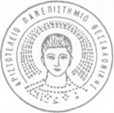 ARISTOTLEUNIVERSITY OFTHESSALONIKIΤμήμα Επιστήμης Φυσικής Αγωγής και Αθλητισμού Πρόγραμμα Μεταπτυχιακών Σπουδών« Διοίκηση Αθλητισμού Αναψυχής και Αθλητικού Τουρισμού»Department of Physical Education & Sports SciencePost Graduate Program54006 Thessaloniki, HellasΤηλέφωνο: 2310 992242, Fax: 2310 995282Email:  msc-spm@phed.auth.gr       http://sportmanagement.phed.auth.gr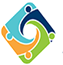 Α/ΑΑριθμός ΠρωτοκόλλουΣύνολο μορίωνΠαρατηρήσεις529660,2367959,32422258,86102051,46345051,12344251,04417950,12530649,68530048,61387248,08520348344347,36589447,297546,96304245,454845,18520244,62115743,32528243,28530342,6883641,4484340,64481040,3681640,08530457,4ΕΚΤΟΣ ΤΕΦΑΑ528452,16ΕΚΤΟΣ ΤΕΦΑΑ97743,22ΕΚΤΟΣ ΤΕΦΑΑ 421943,06ΕΚΤΟΣ ΤΕΦΑΑ528039,32ΕΚΤΟΣ ΤΕΦΑΑ238338,88ΕΚΤΟΣ ΤΕΦΑΑ81538,88ΕΚΤΟΣ ΤΕΦΑΑΑ/ΑΑριθμός ΠρωτοκόλλουΣύνολο μορίων344739,76344539,56528639,52480539,44345338,18530137,2528737,14345136,8884736,36530235,7345435,24529135,08132434,98345234,883034,44303834530933,8529533,7684133,68529333,64528133,683933,5684433,52529433,44528933,4529733,4201933,328233390032,8157132,8529032,6890132,56238132,28344632,1418132383431,92344931,8602931,76344431,68481131,44406831,24528531,0897831,06531030,8367830,64529230,64303930,6283730,683530,42102130,16417430,1283229,92530829,62530529,26417329,2421629,12481229,08480728,82367528,3282728,3344027,56530727,56658127,08528826,98406926,4520426,32529924,64Α/ΑΑριθμός ΠρωτοκόλλουΣύνολο μορίων84636,56238235,49529834,9281932,1480630,8483130,16528329,72132227,56Α/ΑΑριθμός ΠρωτοκόλλουΠαρατηρήσεις2379ΔΕΝ ΚΑΤΕΘΕΣΕ ΠΤΥΧΙΟ ΞΕΝΗΣ ΓΛΩΣΣΑΣΑΝΑΓΝΩΡΙΣΜΕΝΟ ΑΠΟ ΑΣΕΠ5311ΔΕΝ ΚΑΤΕΘΕΣΕ ΠΤΥΧΙΟ 